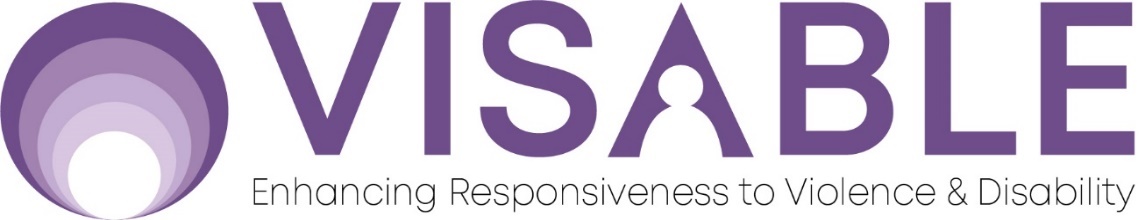 Who we areVISABLE is a collective of disabled people and specialists who work in the areas of disability rights, safeguarding adults from abuse, disability and violence prevention. We are dedicated to ending violence towards tāngata whaikaha Māori, Deaf, disabled people, Adults at Risk across the lifespan and their families and whānau.  Together we have extensive experience and expertise in working with government, the disability community, police, health and the disability, family violence and sexual violence sectors.  Our goal is to create safety and wellbeing and improve outcomes for tāngata whaikaha and disabled people who are experiencing violence, abuse and neglect.Nothing about us without usEveryone in Aotearoa New Zealand has the right to live their good life free from violence and abuse. Disabled people experience higher rates of violence than non-disabled people and our experiences are not often recognised or considered in conversations about preventing violence.  We believe that an inclusive approach that meets the needs of all New Zealanders can only occur when there is recognition and acknowledgement of the marginalisation and exclusion of tāngata whaikaha Māori, Deaf, disabled people in the current system, and when we have the power to lead solutions that meet our needs and aspirations. Our visionFor all tāngata whaikaha Māori, Deaf and disabled people to achieve their aspirations by being respected, included and welcomed into their communities and wider society, free from harm, violence and abuse.Our missionVISABLE encompasses the concepts of visible and enable and sums up in a single word our mission to making violence against tāngata whaikaha Māori, Deaf, disabled people, Adults at Risk, their families and whānau visible while enabling a more disability responsive family violence and sexual violence system.  What we doVISABLE works to equip and enable individuals and organisations, working with, or who come into contact with, tāngata whaikaha Māori, Deaf, disabled people, Adults at Risk and their families and whānau, who are impacted by violence make their services more inclusive and accessible.  We provide a range of tailored services to assist organisations to implement Te Tiriti o Waitangi and rights-based twin-track response (that is based on the Enabling Good Lives principles and approach) in the prevention, identification and response to violence, abuse and neglect against tāngata whaikaha Māori, Deaf, disabled people, Adults at Risk, their families and whānau.Contact usPhone:Email: Suehobbs@visable.co.nz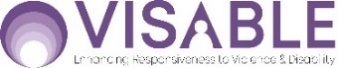 